Dystrybutor nablatowy - co warto wiedzieć o tym urządzeniuSprawdź co warto wiedzieć o nablatowych dystrybutorach i czym różnią się one od tych podblatowych.Czym jest dystrybutor nablatowy?Dystrybutor wody to dobry pomysł, jeśli szukasz pomysłu na tańszy i bardziej ekologiczny dostęp do pitnej wody. Na rynku znaleźć można wiele rodzajów tych urządzeń, w tym także dystrybutor nablatowy. Czym się charakteryzuje? Podstawowa różnica to to, że jest to urządzenie ze stałym przyłączeniem do sieci. Sprawdź, czym się różni od podblatowego dystrybutora.Dystrybutor nablatowy a podblatowyDystrybutor nablatowy to chyba najczęściej spotykane tego typu urządzenie. Są one różnej wielkości, od tych większych, które postawić można na ziemi, po mniejsze, które można umieścić na blacie stołu. Urządzenie jest całkowicie widoczne dla użytkownika. Znajduje się na nim także panel sterowania. Z kolei podblatowy, w przeciwienstwie do dystrybutora nablatowego, będzie tylko w części widoczny dla użytkownika. Jego główną część można schować pod blatem. Widoczny pozostanie jedynie kran.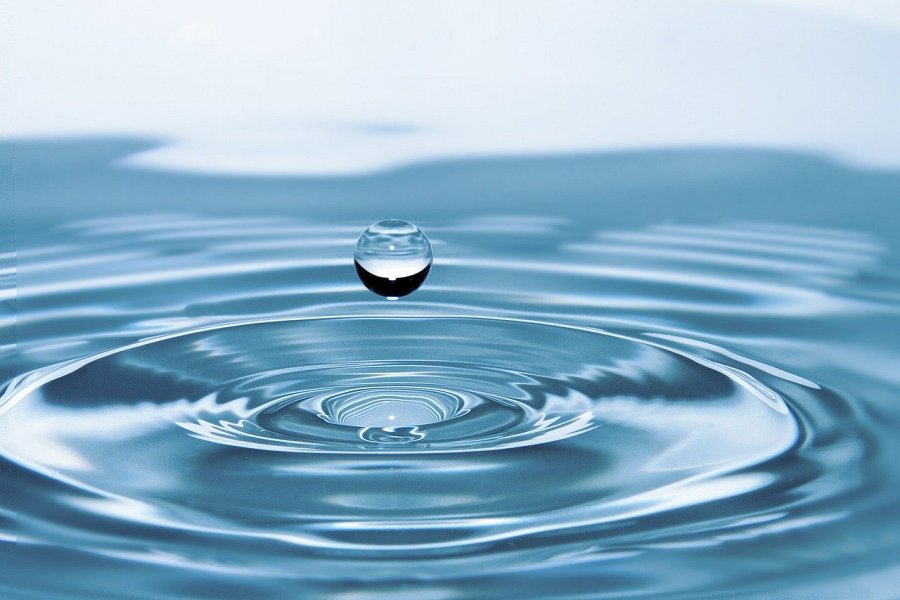 Dlaczego warto zainwestować w dystrybutor wody?Dystrybutory wody to urządzenia, które mają pozytywny wpływ na środowisko. Dzięki nim zrezygnować będziesz mógł z plastikowych butelek. Jednak to nie wszystko. Jest to także korzystna opcja pod względem finansowym, ponieważ woda kranowa jest tańsza od mineralnej. To wygoda i nielimitowany dostęp do czystej, świeżej wody.